Tu misión, si quieres aceptarlo, es de trabajar  sobre los siguientes asuntos: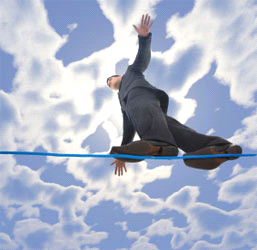 El cambio de la estructura familiar                          El mundo laboral                                                   El impacto turístico en España La música Los medios de comunicación Los festivales y las tradicionesFor each sub topic you have 3 tasks to complete: find the English meaning of 15 key words; explain 5 aspects of the topics and write a short paragraph about one aspect of the topic.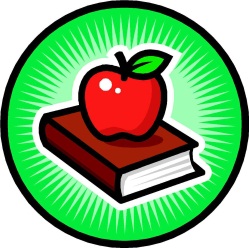 Criterio: Idioma: (inglés/ español)En tus propias palabras (sin Google translate o Wikipédia) Sin erroresTu punto de vistaIf you wish to do this work electronically there is a folder in the student share (languages    Y12 Spanish   Y11-Y12 transition).  You will need to bring a printed copy to your first lesson in September. 